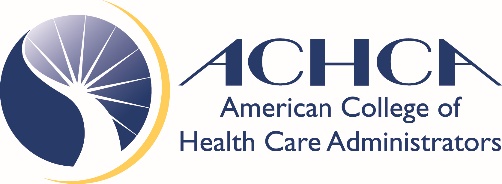 Silent Auction Donation FormAmerican College of Health Care Administrators2019 Annual Convocation and ExpoDonor/ Company Name: ________________________________________________________________________Address: _____________________________________________________________________________________City: _______________________________________ State: ______________ Zip: __________________________Phone: ______________________ E-mail: __________________________________________________________Contact Name: ________________________________________Title: ____________________________________Item Description: ______________________________________________________________________________Value of Item: $________________________________________________________ (Needed for IRS Regulations)The amount deductible as a charitable contribution for federal income tax purposes is limited to the fair market value of goods or services provided to ACHCA for purpose of the silent auction.Full description, including limitations and conditions: ________________________________________________________________________________________________________________________________________________________________________________________________________________________________________________________________________________________________________________________________________Please indicate whether you will be shipping your donation or hand carrying it to the conference:____Item will be shipped directly to winning bidder; a picture of the item will be provided to ACHCA____Item will be shipped to Omni Louisville Hotel (To arrive March 17, 2019)____Item will be hand carried to ACHCA conference registration table at Omni Louisville Hotel by 8:30am on Tuesday, March 19, 2019.Thank You for Your Support!Please return your completed form to:		Ship Items Directly to Hotel:American College of Health Care Administrators		(Click here for the shipping label template)Attention: Elizabeth Lollis				ATTN:  Elizabeth Lollis/ACHCA Convocation/3-17-19Email: silentauction@achca.org	 		Omni Louisville HotelFax:  800-561-3148					400 S 2nd StreetPhone: 800-561-3148 EXT 401				Louisville, Kentucky   40202The American College of Health Care Administrators is a 501(c)(3) non-profit organizationOur Federal Tax ID Number is 36-2637617